Оповещение о начале общественных обсуждений по проекту постановления
администрации Вихоревского городского поселения «Об утверждении
программы профилактики рисков причинения вреда (ущерба) охраняемым
законом ценностям в сфере муниципального жилищного контроля на территории Вихоревского муниципального образования на 2023 год»На общественные обсуждения представляется проект программы по профилактики риска причинения вреда (ущерба) охраняемым законом в сфере муниципального жилищного контроля на территории Вихоревского муниципального образования на 2022 год (далее - программа профилактики), подготовленный в соответствии со статьей 44 Федерального закона от 31 июля 2020 г. № 248-ФЗ «О государственном контроле (надзоре) и муниципальном контроле в Российской Федерации», Федеральным законом от 11.06.2021г. № 170-ФЗ «О внесении изменений в отдельные законодательные акты Российской Федерации в связи с принятием Федерального закона «О государственном контроле (надзоре) и муниципальном контроле в Российской Федерации», постановлением Правительства Российской Федерации от 25 июня 2021 г. № 990 «Об утверждении правил разработки и утверждения контрольными (надзорными) органами программы профилактики рисков причинения вреда (ущерба) охраняемым законом ценностям».Организатором общественных обсуждений является отдел ЖКХАиС администрации Вихоревского городского поселения.Общественные обсуждения проводятся в период со дня опубликования настоящего оповещения на официальном сайте администрации Вихоревского городского поселения по 16.01.2023 г. в соответствии с Положением о публичных слушаниях, общественных обсуждениях в Вихоревском муниципальном образовании, утвержденным решением Думы Вихоревского муниципального образования от 03.10.2019г. № 97.В целях общественного обсуждения проекта программы профилактики предложения просим направлять в администрацию Вихоревского городского поселения:в письменной форме в адрес администрации Вихоревского городского поселения по средством официального сайта в разделе «Обратная связь»;в письменной форме в адрес администрации Вихоревского городского поселения: Иркутская область, Братский район, г. Вихоревка, ул. Дзержинского, 105;в электронном виде по адресу: adm_vihorevka@mail.ru.Проект программы профилактики размещен на официальном сайте Администрации Вихоревского городского поселения в разделе "Информация" -> "Оповещение и заключения о публичных слушаниях и общественных обсуждениях" или доступен по ссылке: http://admvih.ru/info/public-info.Дата начала приема предложений и (или) замечаний по проекту программы профилактики: 16.12.2022 г.Дата окончания приема предложений и (пли) замечаний по проекту программы профилактики: 16.01.2023 г.Поданные в период общественного обсуждения предложения будут рассматриваться Администрацией Вихоревского городского поселения с 16.01.2023 по 20.01.2023.Результаты общественного обсуждения (включая перечень предложений и мотивированных заключений об их учете (в том числе частичном) или отклонении) будут размещены на официальном сайте Администрации Вихоревского городского поселения не позднее 27.01.2023.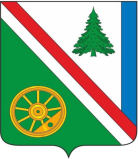 ___.___.2022г. №____РОССИЙСКАЯ ФЕДЕРАЦИЯИРКУТСКАЯ ОБЛАСТЬБРАТСКИЙ РАЙОНВИХОРЕВСКОЕ МУНИЦИПАЛЬНОЕ ОБРАЗОВАНИЕАДМИНИСТРАЦИЯПОСТАНОВЛЕНИЕ(ПРОЕКТ)ОБ УТВЕРЖДЕНИИ ПРОГРАММЫ ПРОФИЛАКТИКИ РИСКОВ ПРИЧИНЕНИЯ ВРЕДА (УЩЕРБА) ОХРАНЯЕМЫМ ЗАКОНОМ ЦЕННОСТЯМ В СФЕРЕ МУНИЦИПАЛЬНОГО ЖИЛИЩНОГО КОНТРОЛЯ НА ТЕРРИТОРИИ ВИХОРЕВСКОГО МУНИЦИПАЛЬНОГО ОБРАЗОВАНИЯ НА 2023 ГОДВ соответствии с Федеральным законом от 06 октября 2003 года № 131-ФЗ «Об общих принципах организации местного самоуправления в Российской Федерации», статьей 44 Федерального закона от 31 июля 2020 года № 248-ФЗ «О государственном контроле (надзоре) и муниципальном контроле в Российской Федерации», постановлением Правительства Российской Федерации от 25 июня 2021 года № 990 «Об утверждении Правил разработки и утверждения контрольными (надзорными) органами программы профилактики рисков причинения вреда (ущерба) охраняемым законом ценностям», руководствуясь Уставом Вихоревского муниципального образованияПОСТАНОВЛЯЕТ:1. Утвердить Программу профилактики рисков причинения вреда (ущерба) охраняемым законом ценностям в сфере муниципального жилищного контроля на территории Вихоревского муниципального образования на 2023 год.	2. Настоящее постановление вступает в силу с момента его официального опубликования (обнародования) в информационном бюллетене Вихоревского муниципального образования и подлежит размещению в информационно-телекамуникационной сети «Интернет» на официальном сайте администрации Вихоревского городского поселения www.admvih.ru.3. Контроль за исполнением настоящего постановления оставляю за собой.Глава администрации Вихоревского городского поселения                                                     Н.Ю. ДружининПриложение к постановлению администрации Вихоревского городского поселенияот _____________ № ____ПРОГРАММА ПРОФИЛАКТИКИ РИСКОВ ПРИЧИНЕНИЯ ВРЕДА (УЩЕРБА) ОХРАНЯЕМЫМ ЗАКОНОМ ЦЕННОСТЯМ В СФЕРЕ МУНИЦИПАЛЬНОГО ЖИЛИЩНОГО КОНТРОЛЯ НА ТЕРРИТОРИИ ВИХОРЕВСКОГО МУНИЦИПАЛЬНОГО ОБРАЗОВАНИЯ НА 2023 ГОД1. ЦЕЛИ И ЗАДАЧИ РЕАЛИЗАЦИИ ПРОГРАММЫ ПРОФИЛАКТИКИ1.1. Настоящая Программа профилактики рисков причинения вреда (ущерба) охраняемым законом ценностям, на 2023 год (далее – Программа) разработана в соответствии со статьей 44 Федерального закона от 31.07.2020 № 248-ФЗ «О государственном контроле (надзоре) и муниципальном контроле в Российской Федерации» (далее – Федеральный закон № 248-ФЗ), Правилами разработки и утверждения контрольными (надзорными) органами программы профилактики рисков причинения вреда (ущерба) охраняемым законом ценностям, утвержденными постановлением Правительства Российской Федерации от 25.06.2021 № 990 и предусматривает комплекс мероприятий по профилактике рисков причинения вреда (ущерба) охраняемым законом ценностям при осуществлении муниципального жилищного контроля на территории Вихоревского муниципального образования.1.2. Цель Программы: - формирование единого правового понимания обязательных требований жилищного законодательства и законодательства об энергосбережении и о повышении энергетической эффективности;- определение эффективных мероприятий профилактики нарушений в сфере контрольной деятельности, направленных на выявление и предупреждение причин и условий, способствующих совершению нарушений требований жилищного законодательства и законодательства об энергосбережении и о повышении энергетической эффективности.1.3. Задачи Программы:- устранение причин и условий, способствующих совершению нарушений требований жилищного законодательства и законодательства об энергосбережении и о повышении энергетической эффективности;- обеспечение открытости контрольной деятельности органа муниципального жилищного контроля администрации Вихоревского городского поселения;- повышение эффективности муниципального контроля за соблюдением субъектами права требований жилищного законодательства и законодательства об энергосбережении и о повышении энергетической эффективности;- повышение правовой грамотности населения города Вихоревка в сфере жилищного законодательства и законодательства об энергосбережении и о повышении энергетической эффективности.2. АНАЛИЗ ТЕКУЩЕГО СОСТОЯНИЯ ОСУЩЕСТВЛЕНИЯ ВИДА КОНТРОЛЯ, ОПИСАНИЕ ТЕКУЩЕГО РАЗВИТИЯ ПРОФИЛАКТИЧЕСКОЙ ДЕЯТЕЛЬНОСТИ КОНТРОЛЬНОГО (НАДЗОРНОГО) ОРГАНА, ХАРАКТЕРИСТИКА ПРОБЛЕМ, НА РЕШЕНИЕ КОТОРЫХ НАПРАВЛЕНА ПРОГРАММА ПРОФИЛАКТИКИ2.1. Субъектами профилактических мероприятий при осуществлении муниципального жилищного контроля на территории Вихоревского городского поселения являются:- юридические лица и индивидуальные предприниматели, осуществляющие деятельность по управлению многоквартирными домами, оказывающие услуги по содержанию и текущему ремонту общего имущества собственникам и нанимателям помещений в многоквартирных домах и жилых домов;2.2. Обязательные требования, требования, установленные муниципальными правовыми актами, оценка соблюдения которых является предметом муниципального жилищного контроля:- требования к использованию и сохранности муниципального жилищного фонда, в том числе требований к жилым помещениям, их использованию и содержанию, использованию и содержанию общего имущества собственников помещений в многоквартирных домах; - требования к порядку осуществления перевода жилого помещения в нежилое помещение в многоквартирном доме;- требования к порядку осуществления перепланировки и (или) переустройства помещений в многоквартирном доме;- требования правил содержания общего имущества в многоквартирном доме и правил изменения размера платы за содержание жилого помещения;- требования правил предоставления, приостановки и ограничения предоставления коммунальных услуг пользователям помещений в многоквартирных домах;- требования энергетической эффективности и оснащенности помещений многоквартирных домов и жилых домов приборами учета используемых энергетических ресурсов. 2.3. Контрольная деятельность органа муниципального жилищного контроля администрации Вихоревского городского поселения осуществляется посредством:- организации и проведения плановых и внеплановых проверок юридических лиц, индивидуальных предпринимателей, осуществляющих деятельность по управлению многоквартирными домами, оказывающие услуги по содержанию и (или) выполнению работ по ремонту общего имущества в многоквартирном доме;- организации и проведения мероприятий по профилактике нарушений обязательных требований.2.4. Программа профилактики направлена на недопущение:1) нарушений санитарно-эпидемиологических требований к эксплуатации жилых помещений муниципального жилищного фонда;2) нарушений лицами, ответственными за содержание жилых домов муниципального жилищного фонда и (или) жилых помещений муниципального жилищного фонда, правил содержания и ремонта жилых домов и (или) жилых помещений;3) нарушений нормативного уровня или режима обеспечения населения коммунальными услугами;4) нарушений правил обеспечения безопасного использования и содержания внутридомовых инженерных систем;5) нарушений порядка расчета и корректировки платы за предоставленные коммунальные услуги;6) невыполнения в установленный срок предписания об устранении выявленного нарушения обязательных требований.3. ПЕРЕЧЕНЬ ПРОФИЛАКТИЧЕСКИХ МЕРОПРИЯТИЙ, СРОКИ (ПЕРИОДИЧНОСТЬ) ИХ ПРОВЕДЕНИЯ, НА 2023 ГОД4.  ПОКАЗАТЕЛИ РЕЗУЛЬТАТИВНОСТИ И ЭФФЕКТИВНОСТИ ПРОГРАММЫ ПРОФИЛАКТИКИ, НА 2023 ГОД№ п/пВид мероприятияСодержание мероприятияСрок реализации мероприятияОтветственный за реализацию мероприятия исполнитель1Информирование контролируемых и иных лиц по вопросам соблюдения обязательных требований1. Размещение сведений по вопросам соблюдения обязательных требований на официальном сайте администрацииПо мере необходимостиАдминистрация, муниципальные служащие, в должностные обязанности которых входит осуществление полномочий по муниципальному жилищному  контролю1Информирование контролируемых и иных лиц по вопросам соблюдения обязательных требований2. Размещение сведений по вопросам соблюдения обязательных требований в средствах массовой информацииПо мере необходимостиАдминистрация, муниципальные служащие, в должностные обязанности которых входит осуществление полномочий по муниципальному жилищному  контролю1Информирование контролируемых и иных лиц по вопросам соблюдения обязательных требований3. Размещение сведений по вопросам соблюдения обязательных требований в личных кабинетах контролируемых лиц в государственных информационных системах (при их наличии)По мере необходимостиАдминистрация, муниципальные служащие, в должностные обязанности которых входит осуществление полномочий по муниципальному жилищному контролю2Консультирование контролируемых лиц в устной или письменной форме по следующим вопросам муниципального жилищного контроля:- организация и осуществление муниципального жилищного контроля;- порядок осуществления контрольных мероприятий;- порядок обжалования действий (бездействия) должностных лиц, уполномоченных осуществлять муниципальный жилищный контроль;- получение информации о нормативных правовых актах (их отдельных положениях), содержащих обязательные требования, оценка соблюдения которых осуществляется в рамках контрольных мероприятий1. Консультирование контролируемых лиц по телефону, посредством видео-конференц-связи, на личном приеме либо в ходе проведения профилактических мероприятий, контрольных мероприятийПостоянноАдминистрация, муниципальные служащие, в должностные обязанности которых входит осуществление полномочий по муниципальному жилищному контролю2Консультирование контролируемых лиц в устной или письменной форме по следующим вопросам муниципального жилищного контроля:- организация и осуществление муниципального жилищного контроля;- порядок осуществления контрольных мероприятий;- порядок обжалования действий (бездействия) должностных лиц, уполномоченных осуществлять муниципальный жилищный контроль;- получение информации о нормативных правовых актах (их отдельных положениях), содержащих обязательные требования, оценка соблюдения которых осуществляется в рамках контрольных мероприятий2. Консультирование контролируемых лиц в письменной форме ПостоянноАдминистрация, муниципальные служащие, в должностные обязанности которых входит осуществление полномочий по муниципальному жилищному контролю2Консультирование контролируемых лиц в устной или письменной форме по следующим вопросам муниципального жилищного контроля:- организация и осуществление муниципального жилищного контроля;- порядок осуществления контрольных мероприятий;- порядок обжалования действий (бездействия) должностных лиц, уполномоченных осуществлять муниципальный жилищный контроль;- получение информации о нормативных правовых актах (их отдельных положениях), содержащих обязательные требования, оценка соблюдения которых осуществляется в рамках контрольных мероприятий3. Консультирование контролируемых лиц путем размещения на официальном сайте администрации в специальном разделе, посвященном контрольной деятельности, размещается в том числе письменное разъяснение по указанным обращениям, подписанное Главой (в случае поступления в администрацию двух и более однотипных обращений контролируемых лиц и их представителей)В течение 30 дней со дня регистрации администрацией второго однотипного обращения контролируемых лиц и (или)их представителейАдминистрация, муниципальные служащие, в должностные обязанности которых входит осуществление полномочий по муниципальному жилищному контролю№ п/пНаименование показателяЕдиница измерения, свидетельствующая о максимальной результативности программы профилактики1.Полнота информации, размещенной на официальном сайте администрации в соответствии с частью 3 статьи 46 Федерального закона от 31 июля 2020 года № 248-ФЗ «О государственном контроле (надзоре) и муниципальном контроле в Российской Федерации»100 %2.Удовлетворенность контролируемых лиц и их представителями консультированием100%3.Количество проведенных профилактических мероприятий не менее 2 мероприятий, проведенных контрольным органом